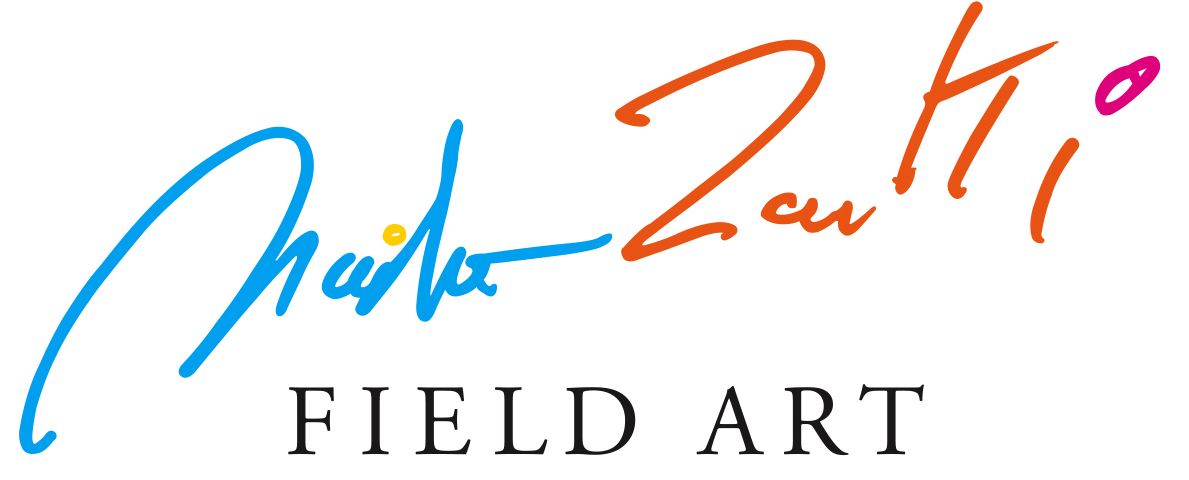 SINFONIE DI COLORI E D’INVENZIONICOMUNICATO STAMPA 03/18Milano, aprile 2018A Bussolengo (Verona) giovedì 7 aprile prenderà il via la mostra personale di Martino Zanetti, dal titolo scespiriano “All’s well that ends well”, che si protrarrà fino al prossimo 13 maggio. La mostra è organizzata dall’Assessorato alla Cultura del  Comune di  Bussolengo in collaborazione con l’Assessorato alle  attività produttive. L’inaugurazione della Mostra sarà preceduta da una conferenza stampa che si terrà giovedì 5 aprile nella sede della Provincia di Verona, nella Sala Rossa.Martino Zanetti, reduce dal recente successo della mostra che ha visto le sue opere protagoniste alla Pinacoteca di Cremona, è stato invitato a esporre alcune delle sue ultime e inedite creazioni artistiche nella quattrocentesca Villa Spinola. L’imprenditore/pittore veneziano, nel pieno della sua matura espressività pittorica, ha selezionato dieci enormi e preziose tele che saranno ospitate nella prestigiosa dimora patrizia.Nel corso del vernissage del 7 aprile si terrà un breve concerto per pianoforte e voci, cui prenderanno parte Sergio Baietta (piano), Enzo Badalotti (tenore), Omar Kamata (baritono) e Martina Bortolotti (soprano).Oltre che negli spazi di Villa Spinola, nello stesso periodo, altre opere di Martino Zanetti saranno esposte presso imprese produttive locali allo scopo di farvi entrare arte, cultura e bellezza. L’arte stessa è produttività e fatica così come l’imprenditorialità è creatività: astratte sinfonie di colori e tangibili sinfonie d’invenzioni che s’incontrano con inconsueta armonia.Martino Zanetti, il cui retaggio culturale è di ascendenza mitteleuropea, interpreta un neo-classicismo pre-moderno, lontano dalla retorica imperante, e fa pure riferimento a pittori come V. Kandiskij, Paul Klee, Paolo Veronese, Johannes Itten, E.T.A. Hoffmann e Friedensreich Hundertwasser. ________________	MARTINO ZANETTI FIELD ART“All’s well that ends well”Ufficio Stampa: Marco Fornasir - Tel. 0331 923537 – Mobile 337 303804 - Email: fornasir@iol.it											2Martino Zanetti (74 anni) è conosciuto anche come uno dei più importanti imprenditori europei del caffè, attraverso la holding che porta il nome di Hausbrandt, il marchio storico del caffè fondato nel 1892 a Trieste, prima azienda iscritta alla nascente Associazioni degli Industriali dell’Impero d’Austria in Trieste e anche la prima azienda iscritta all’Associazione Industriali Italiana nata nel 1920. Da pochi mesi Martino Zanetti ha lasciato la presidenza operativa dell’Azienda al figlio Fabrizio, il quale – tra l’altro - ha di recente dato prova delle sue capacità con importanti acquisizioni nel settore alimentare.A distanza di quarant’anni, Zanetti è rientrato nei circuiti delle mostre ufficiali, dopo che all’età di 33 anni si era ritirato a dipingere solo per una sua intima esigenza e ricerca artistica, proprio nel momento in cui era considerato il più giovane esponente del neoespressionismo astratto italiano. In questi lunghi anni ha quindi riversato ogni energia nell’impresa di acquisire, sviluppare e riportare tra le eccellenze europee il marchio Hausbrandt, una missione portata a termine oltre ogni aspettativa, solo con le proprie forze e capacità, le stesse con cui ora Martino Zanetti si sta riappropriando del suo destino artistico.  Martino Zanetti - “All’s well that ends well”Bussolengo (Verona) - Villa Spinola (via Citella, 50)Periodo: da domenica 8 aprile a domenica 13 maggio, tutti i sabati e le domenicheAprile: 8; 14/15; 21/22; 28/29 - Maggio: 5/6; 12/13Orario: 10:30 – 18:00Conferenza stampa: giovedì 5 aprile, ore 11:00 Palazzo Scaligero – Sala Rossa (v. Santa Maria Antica, 1 / piazza Dante – Verona)Vernissage: sabato 7 aprile, ore 17:00 ________________	MARTINO ZANETTI FIELD ART“All’s well that ends well”Ufficio Stampa: Marco Fornasir - Tel. 0331 923537 – Mobile 337 303804 - Email: fornasir@iol.it